Соединители электрические, торговой марки "Stekker": клеммы монтажные, серия (тип) LDмодели: LD2273-202, LD2273-203, LD2273-204, LD2273-205, LD2273-208, LD2273-242, LD2273-243, LD2273-244, LD2273-245, LD2273-248Инструкция по эксплуатации и технический паспортНазначение изделия:Клеммы строительно-монтажные для медных проводников серии LD торговой марки «STEKKER» (далее – клеммы) предназначены для соединения одножильных и многожильных медных и алюминиевых проводников в электрических сетях переменного тока.Клеммы соответствуют требованиям ГОСТ IEC 60947-7-1-2016 и сертифицированы согласно действующим на территории Таможенного Союза техническим регламентам.Клеммы предназначены для использования только внутри помещений, либо в герметичных соединительных коробках со степенью защиты не менее IP65 вне помещений. Клеммы LD2273-242, LD2273-243, LD2273-244, LD2273-245 и LD2273-248 наполнены контактной пастойКонтактная паста позволяет соединять алюминиевый и медный проводник в одной клемме. Служит для устранения оксидной пленки во время зажима и предотвращает новое окисление в точке зажима. Обеспечивает защиту от коррозии.Технические характеристикиТребования безопасностиМонтаж соединений с помощью клемм должен производить квалифицированный персонал в соответствии с «Правилами технической эксплуатации электроустановок потребителей» и «Межотраслевыми правилами по охране труда (правила безопасности) при эксплуатации электроустановок потребителей», прошедший обучение с присвоением группы по электробезопасности не ниже III до 1000В.ЗАПРЕЩАЕТСЯ ПРОИЗВОДИТЬ МОНТАЖ (ДЕМОНТАЖ) СОЕДИНЕНИЙ ПРОВОДНИКОВ, НАХОДЯЩИХСЯ ПОД НАПРЯЖЕНИЕМ!При использовании клемм вне помещений запрещено использовать клеммы без монтажных коробок со степенью защиты IP65 или выше. Все монтажные соединения проводников должны быть надежно изолированы и защищены от попадания влаги, пыли, посторонних предметов и механического воздействия.Запрещается использовать клеммы с проводниками сечением, отличающимся от указанных в данной инструкции.Монтаж, подключение: Монтаж соединения.           - Концы проводников, подлежащие соединению с помощью клеммы, освободите от изоляции.          - Вставьте проводник в соответствующее гнездо клеммы. Приложите небольшое усилие для вхождения проводника в зажим. ХранениеХранение товара осуществляется в упаковке в помещении при отсутствии агрессивной среды. Температура хранения от -25°С до +50°С, относительная влажность не более 80% при температуре 25°С. Не допускать воздействия влаги. Срок хранения товара в данных условиях не более 5 лет.ТранспортировкаПродукция в упаковке пригодна для транспортировки автомобильным, железнодорожным, морским или авиационным транспортом.УтилизацияКлеммы из пластика относятся к четвертому классу опасности. По окончании срока эксплуатации клеммы необходимо утилизировать в соответствии с правилами утилизации твердых бытовых отходов из пластика.СертификацияТовар соответствует требованиям ТР ТС 004/2011 «О безопасности низковольтного оборудования». Продукция изготовлена в соответствии с Директивами 2014/35/EU «Низковольтное оборудование».Информация об изготовителеСделано в Китае. Производитель: «NINGBO YUSING LIGHTING CO.,LTD» Китай, No.1199,MINGGUANG RD.JIANGSHAN TOWN,NINGBO,CHINA / Нинбо Юсинг Лайтинг, Ко., № 1199, Минггуан Роуд, Цзяншань Таун, Нинбо, Китай.Официальный представитель в РФ / Импортер: ООО «СИЛА СВЕТА» Россия, 117405, г. Москва, ул. Дорожная, д. 48, тел. +7(499)394-69-26.Гарантийные обязательства.Гарантия на товар составляет 1 года (12 месяцев) со дня продажи. Гарантия предоставляется работоспособность устройства при соблюдении требований эксплуатации.Гарантийные обязательства осуществляются на месте продажи товара, Поставщик не производит гарантийное обслуживание розничных потребителей в обход непосредственного продавца товара.Началом гарантийного срока считается дата продажи товара, которая устанавливается на основании документов (или копий документов) удостоверяющих факт продажи, либо заполненного гарантийного талона (с указанием даты продажи, наименования изделия, даты окончания гарантии, подписи продавца, печати магазина).Если от даты производства товара, возвращаемого на склад поставщика прошло более двух лет, то гарантийные обязательства НЕ выполняются без наличия заполненных продавцом документов, удостоверяющих факт продажи товара.Гарантийные обязательства не выполняются при наличии механических повреждений товара или нарушения правил эксплуатации, хранения или транспортировки.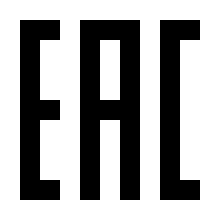 МодельLD2273-202LD2273-203LD2273-204LD2273-205LD2273-208LD2273-242LD2273-243LD2273-244LD2273-245LD2273-248Материал контактной группыСплав латуниСплав латуниСплав латуниСплав латуниСплав латуниСплав латуниСплав латуниСплав латуниСплав латуниСплав латуниМатериал корпусаПластикПластикПластикПластикПластикПластикПластикПластикПластикПластикНаличие контактной пастынетнетнетнетнетдададададаСечение подключаемых проводников, мм20,5-2,50,5-2,50,5-2,50,5-2,50,5-2,50,5-2,50,5-2,50,5-2,50,5-2,50,5-2,5Допустимая сила тока, АМаксимальное напряжение, V24A (медный проводник), 16А (алюминиевый проводник)450V24A (медный проводник), 16А (алюминиевый проводник)450V24A (медный проводник), 16А (алюминиевый проводник)450V24A (медный проводник), 16А (алюминиевый проводник)450V24A (медный проводник), 16А (алюминиевый проводник)450V24A (медный проводник), 16А (алюминиевый проводник)450V24A (медный проводник), 16А (алюминиевый проводник)450V24A (медный проводник), 16А (алюминиевый проводник)450V24A (медный проводник), 16А (алюминиевый проводник)450V24A (медный проводник), 16А (алюминиевый проводник)450VЧисло зажимов для проводников2345823458Группа механического исполнения по ГОСТ 17516.1.М3М3М3М3М3М3М3М3М3М3Температура окружающей среды от -25 до +85°Сот -25 до +85°Сот -25 до +85°Сот -25 до +85°Сот -25 до +85°Сот -25 до +85°Сот -25 до +85°Сот -25 до +85°Сот -25 до +85°Сот -25 до +85°СОтносительная влажностьне более 90% при температуре 20°Сне более 90% при температуре 20°Сне более 90% при температуре 20°Сне более 90% при температуре 20°Сне более 90% при температуре 20°Сне более 90% при температуре 20°Сне более 90% при температуре 20°Сне более 90% при температуре 20°Сне более 90% при температуре 20°Сне более 90% при температуре 20°С